Ответы на интерактивную игру «Блокада Ленинграда»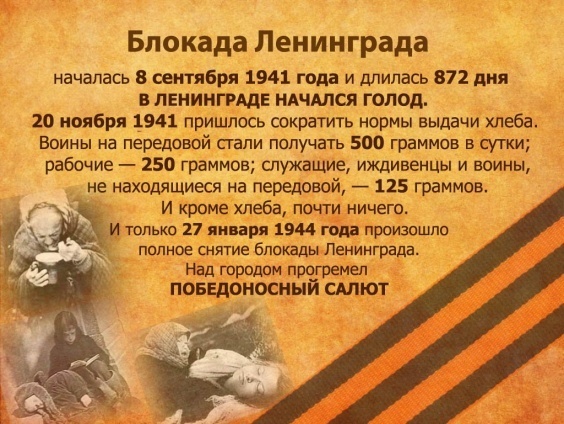 Когда началась блокада Ленинграда? А)8 сентября 1941 годаБ)18 января 1943 годаВ) 27 января 1945 года Какая была чуточная норма хлеба зимой 1941 года? А) Для всех – 250 граммБ) Для рабочих - 100 грамм, для детей - 45В) Для рабочих - 250 грамм, для детей и иждивенцев – 125 грамм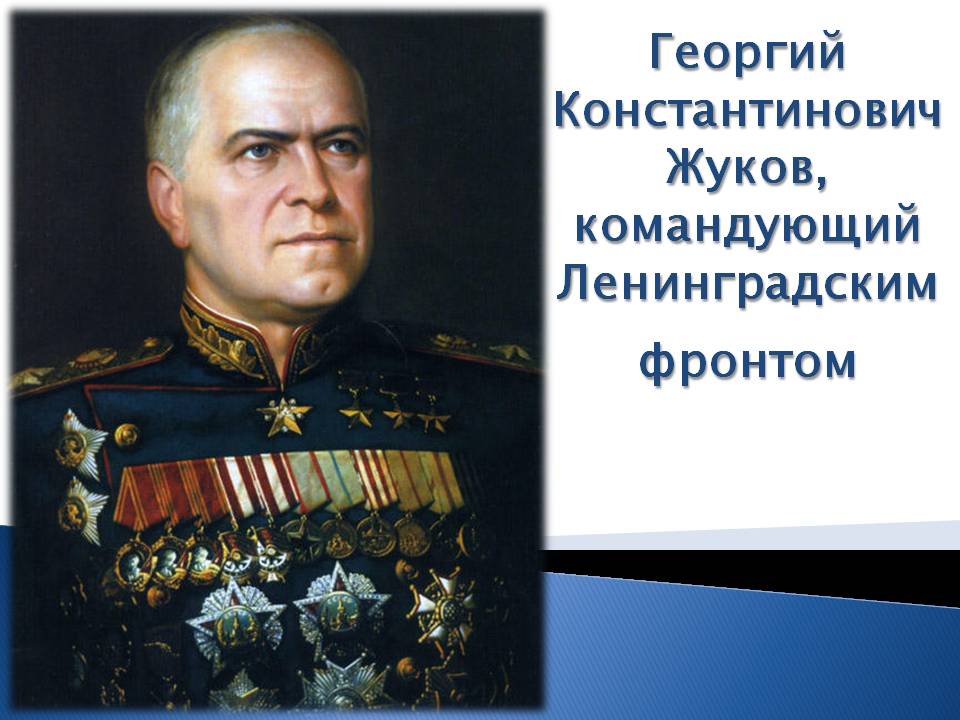 2. Кто принял командование Ленинградским фронтов 13 сентября 1941 года? А) И. С. КоневБ) Г.К. ЖуковВ) К. К. Рокоссовский 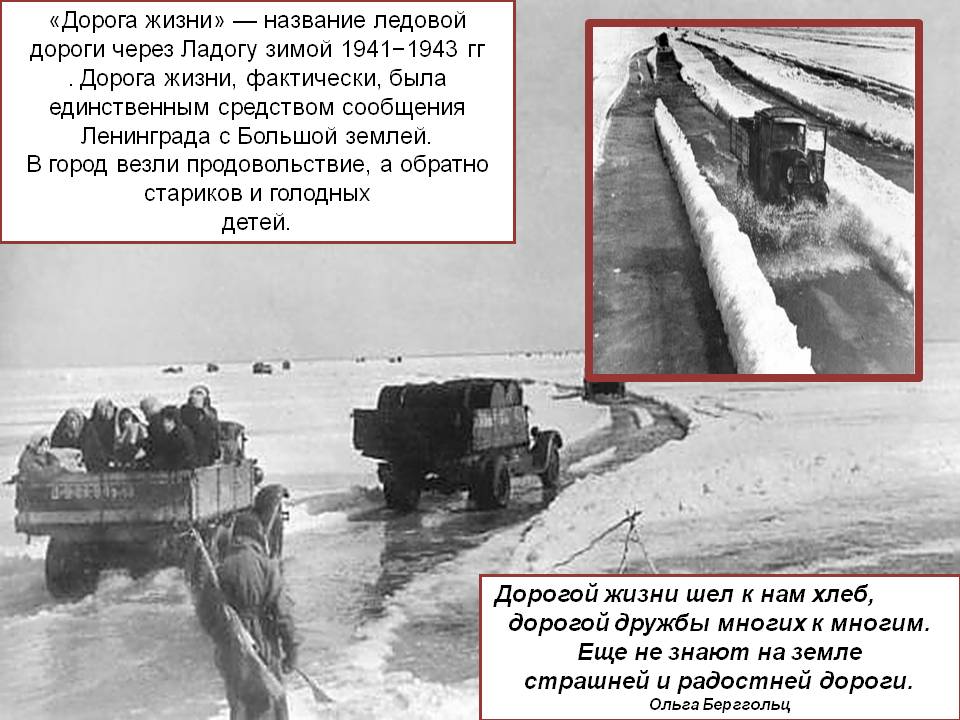 Как называлась автомобильная трасса, проложенная по льду Ладожского озера? А) Дорога смерти Б) Дорога жизниВ) Дорога Ленинграда 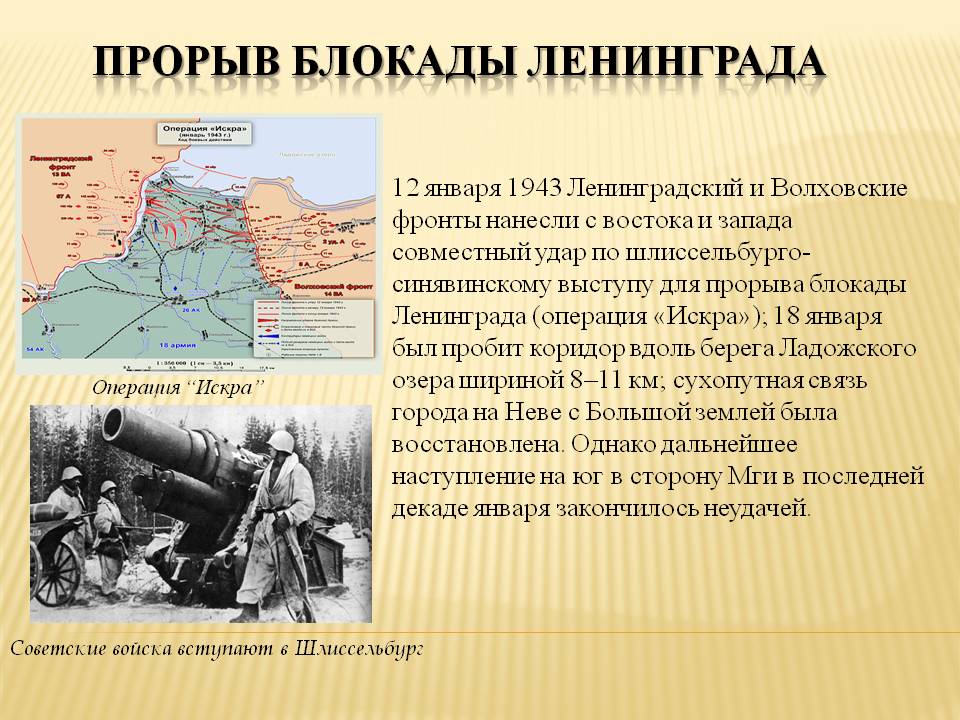 Как называлась военная операция по прорыву блокады Ленинграда?А) Операция «Барбаросса»Б) Операция «Искра»В) Операция «Синявинская» Назовите дату прорыва блокады Ленинграда А) 27 января 1945 годаБ) 18 января 1943 годаВ) 8 сентября 1941 годаКак называется самое большое блокадное кладбище в городе Ленинграде? 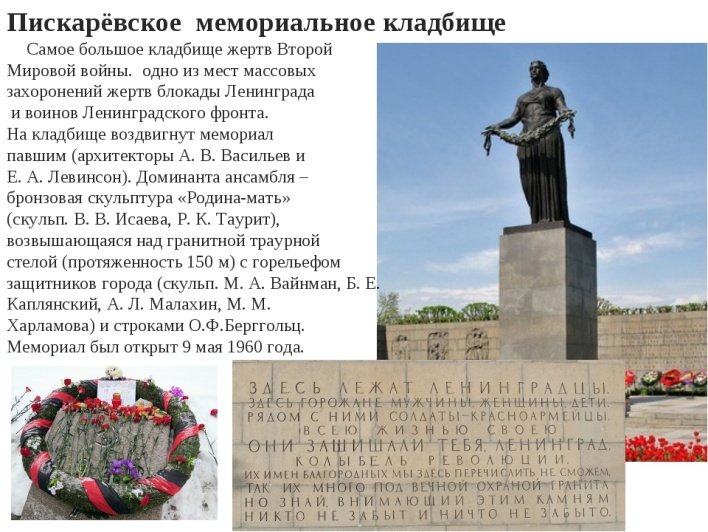 А) Пискарёвское мемориальное кладбищеБ) Богословское кладбище В)Волковское кладбищеКак называется центральная скульптура на Пискаревском кладбище? А) Памятник ленинградскому громкоговорителюБ) Памятник «Дом Тани Савичевой»В) Памятник «Родина – мать»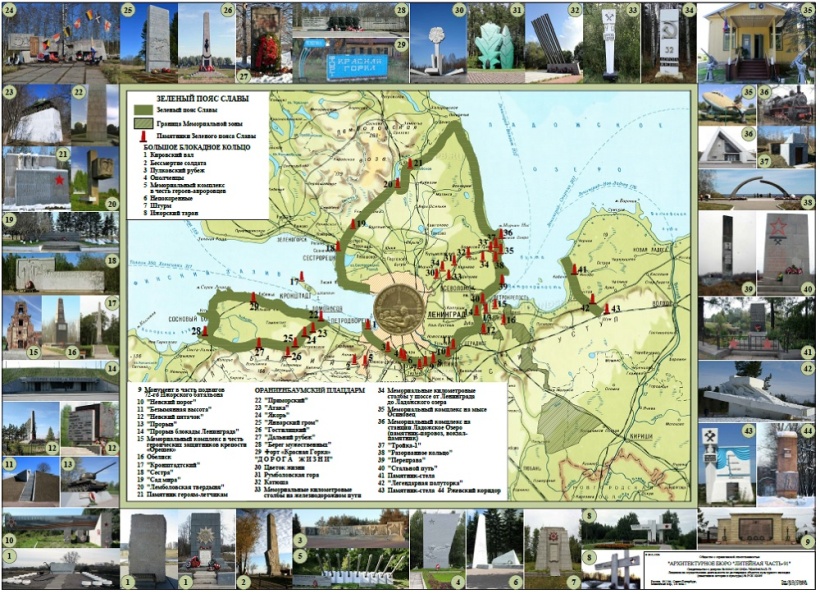 Как называется комплекс мемориальных сооружений на рубежах битвы за Ленинград в 1941-1944г, протяженность которого 200 км? А) Монумент героическим защитникам ЛенинградаБ) Зеленый пояс СлавыВ) Разорванное кольцо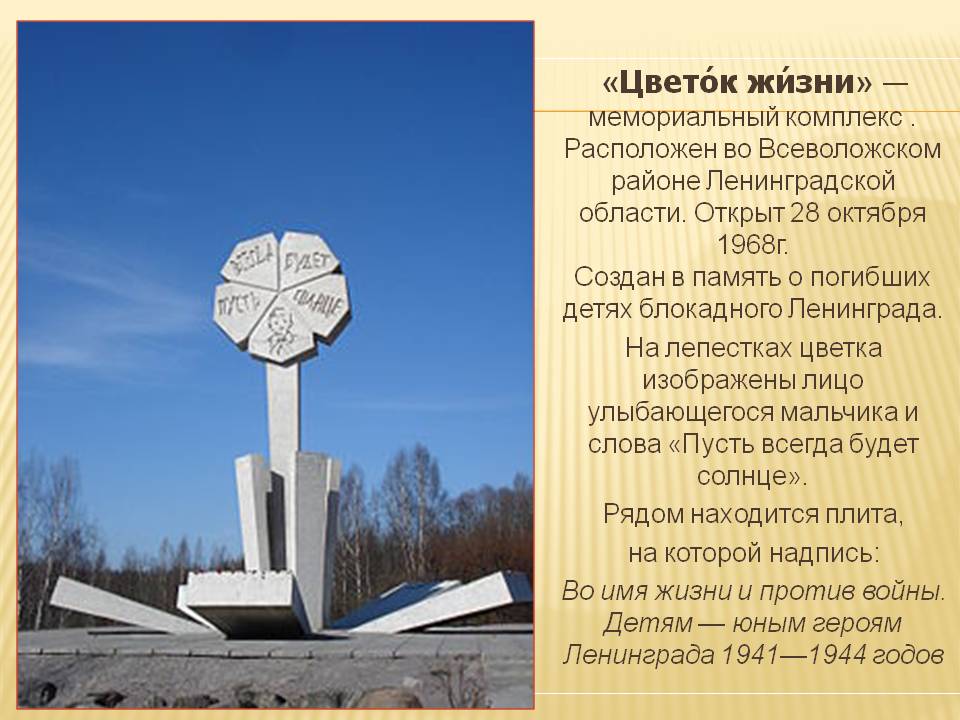 Как называется памятник, посвященный погибшим детям блокадного Ленинграда?А) Детям ЛенинградаБ) Игрушки ВойныВ) Цветок жизниНазовите Мемориал, входящий в «Зелёный пояс Славы», расположенный на западном берегу Ладожского озера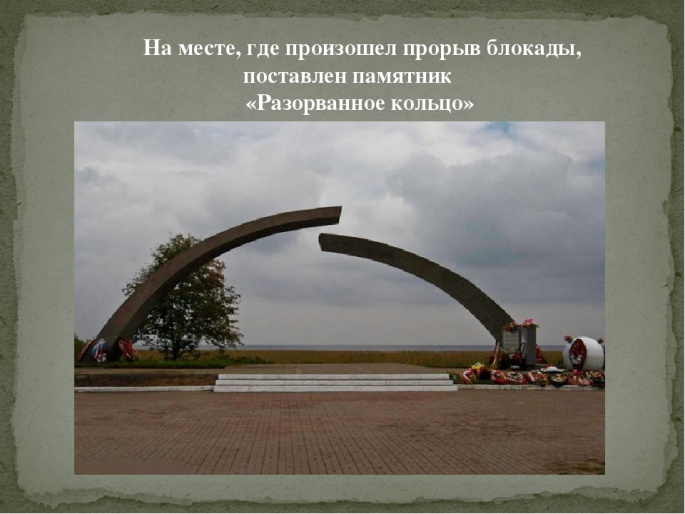 А) Пулковский рубежБ) Кировский валВ) Мемориал "Разорванное кольцо" 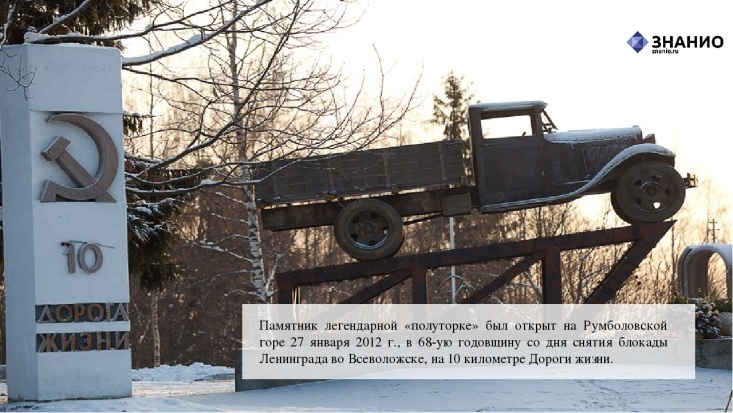 Какому транспортному средству установлен памятник на 10 км по Дороге жизни в посёлке Осиновец? А) ТИЗ-АМ600Б) ГАЗ-АА «Полуторка»В) ГАЗ-М1 Как называется медаль, которую вручали блокадникам и защитникам нашего города?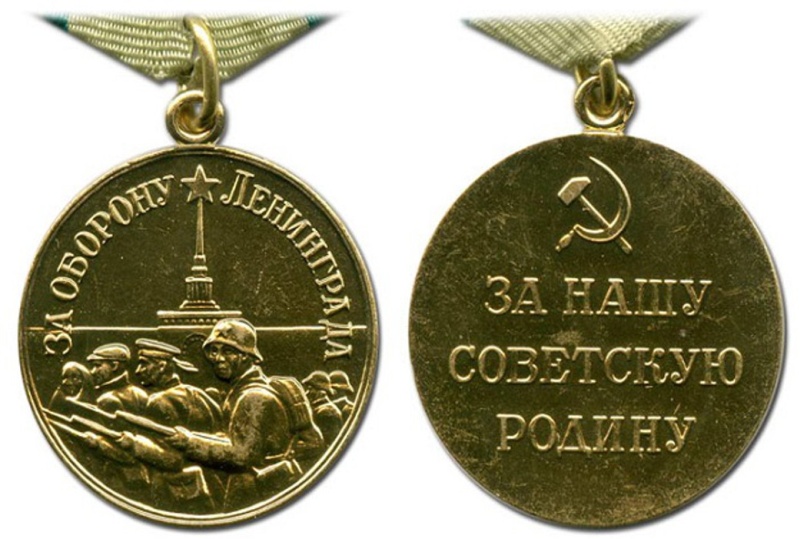 А)«900 дней, 900 ночей»Б) «За оборону Ленинграда»В) «Жителю блокадного Ленинграда»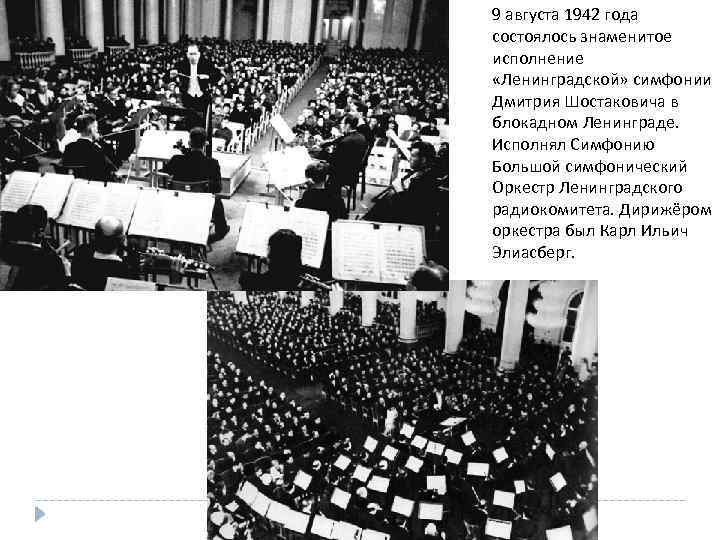 Назовите знаменитое музыкальное произведение Д. Шостаковича, посвящённое городу Ленинграду. Когда оно впервые прозвучало в блокадном Ленинграде? А) Симфония 6Б) Симфония 7, Ленинградская Симфония, Д. Шостакович, 9 августа 1942 годаВ) Симфония 5 15. Какое звание было присвоено Ленинграду 8 мая 1965за героизм и мужество, проявленное жителями Ленинграда? 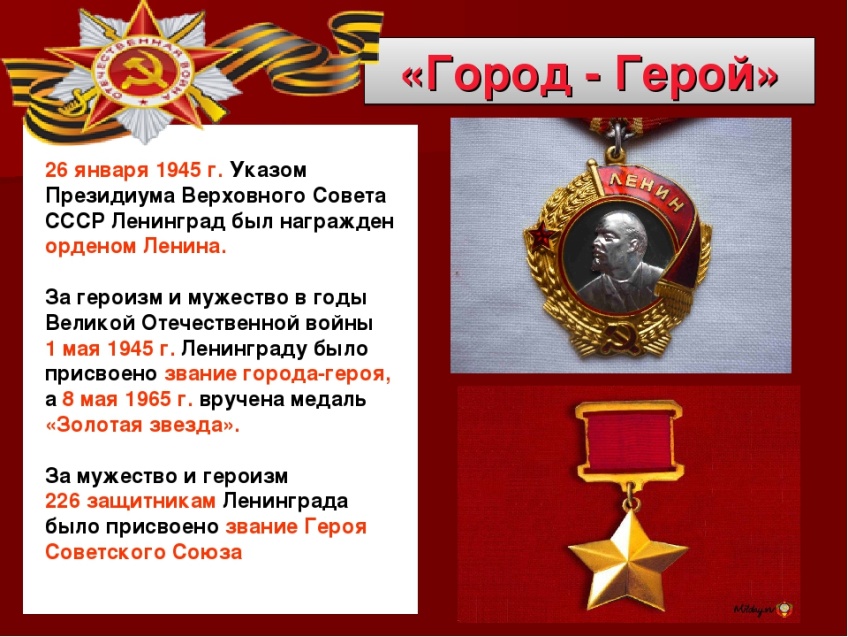 А) Город доблести и СлавыБ) Город-геройВ) Крепость-Герой 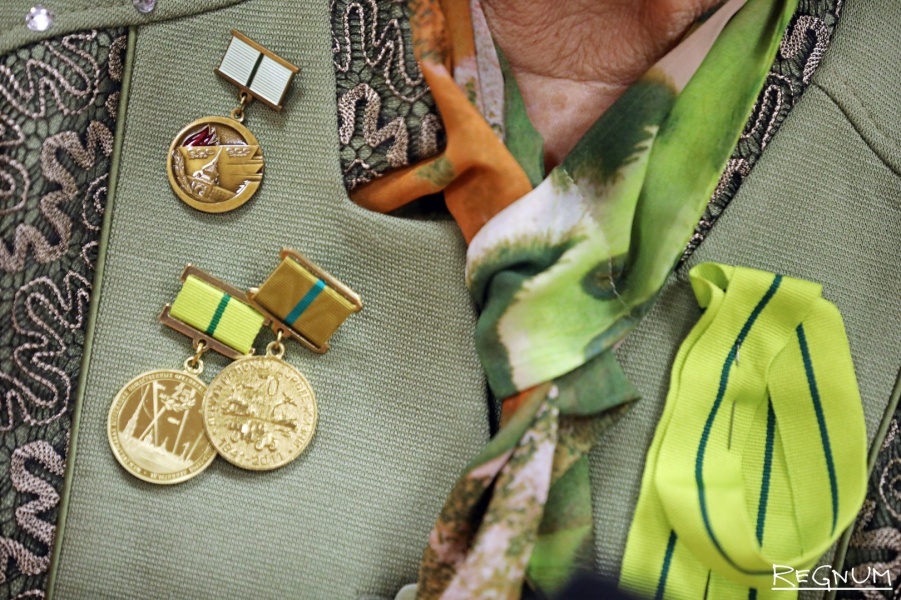 16. У блокадной ленточки полоски ткани двух цветов: оливкового и зелёного. И что они символизируют? Оливковый цвет ленточки символизирует Победу, а что означает зелёный? А) Цвет порохаБ) Цвет жизни (Они также повторяют цвета колодки медали «За оборону Ленинграда» — главной награды блокадников).В) Цвет огня